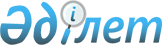 О внесении изменений в решение Жанаозенского городского маслихата от 30 декабря 2021 года № 14/114 "О бюджете села Тенге на 2022 - 2024 годы"Решение Жанаозенского городского маслихата Мангистауской области от 5 мая 2022 года № 18/144
      Жанаозенский городской маслихат РЕШИЛ:
      1. Внести в решение Жанаозенского городского маслихата "О бюджете села Тенге на 2022 - 2024 годы" от 30 декабря 2021 года № 14/114 следующие изменения:
      пункт 1 изложить в новой редакции:
      "1. Утвердить бюджет села Тенге на 2022 - 2024 годы согласно приложениям 1, 2 и 3 соответственно к настоящему решению, в том числе на 2022 год в следующих объемах:
      1)доходы – 226 990 тысяч тенге, в том числе по:
      налоговым поступлениям – 76 818 тысяч тенге;
      неналоговым поступлениям – 480 тысяч тенге;
      поступлениям от продажи основного капитала – 0 тенге;
      поступлениям трансфертов – 149 692 тысячи тенге;
      2)затраты – 234 975 тысяч тенге;
      3)чистое бюджетное кредитование – 0 тенге, в том числе:
      бюджетные кредиты – 0 тенге;
      погашение бюджетных кредитов – 0 тенге;
      4)сальдо по операциям с финансовыми активами – 0 тенге, в том числе:
      приобретение финансовых активов – 0 тенге;
      поступления от продажи финансовых активов государства – 0 тенге;
      5)дефицит (профицит) бюджета – 7 985 тысяч тенге;
      6)финансирование дефицита (использование профицита) бюджета –  7 985 тысяч тенге;
      поступление займов – 0 тенге;
      погашение займов – 0 тенге;
      используемые остатки бюджетных средств – 7 985 тысяч тенге.";
      пункт 2 изложить в новой редакции:
      "2. Учесть, что из городского бюджета в бюджет села Тенге на 2022 год выделена субвенция в сумме 135 983 тысячи тенге.";
      приложение 1 к указанному решению изложить в новой редакции согласно приложению к настоящему решению.
      2. Настоящее решение вводится в действие с 1 января 2022 года. Бюджет села Тенге на 2022 год
					© 2012. РГП на ПХВ «Институт законодательства и правовой информации Республики Казахстан» Министерства юстиции Республики Казахстан
				
      Секретарь Жанаозенского городского маслихата 

Т. Мусаев
Приложение к решению Жанаозенского городскогомаслихата от 05 мая 2022 года№ 18/144Приложение 1к решению Жанаозенского городскогомаслихата от 30 декабря 2021 года№ 14/114
Категория
Категория
Категория
Категория
Категория
Наименование
Сумма, тысяч тенге
Класс
Класс
Класс
Класс
Наименование
Сумма, тысяч тенге
Подкласс
Подкласс
Наименование
Сумма, тысяч тенге 1 1 1 1 1 2 3
1. Доходы
226 990
1
Налоговые поступления
76 818
01
01
Подоходный налог
0
2
2
Индивидуальный подоходный налог
0
04
04
Налоги на собственность
76 818
1
1
Налоги на имущество
725
3
3
Земельный налог
657
4
4
Налог на транспортные средства
75 436
2
Неналоговые поступления
480
01
01
Доходы от государственной собственности
480
5
5
Доходы от аренды имущества, находящегося в государственной собственности
480
3
Поступления от продажи основного капитала
0
01
01
Продажа государственного имущества, закрепленного за государственными учреждениями
0
1
1
Продажа государственного имущества, закрепленного за государственными учреждениями
0
4
Поступления трансфертов
149 692
02
02
Трансферты из вышестоящих органов государственного управления
149 692
3
3
Трансферты из районного (города областного значения) бюджета
149 692
Функциональная группа
Функциональная группа
Функциональная группа
Функциональная группа
Функциональная группа
Наименование
Сумма, тысяч тенге
Фунциональная подгруппа
Фунциональная подгруппа
Фунциональная подгруппа
Фунциональная подгруппа
Наименование
Сумма, тысяч тенге
Администратор бюджетных программ
Администратор бюджетных программ
Администратор бюджетных программ
Наименование
Сумма, тысяч тенге
Программа 1 1 1 1 1 2 3
2. Затраты
234 975
01
Государственные услуги общего характера
65 399
1
Представительные, исполнительные и другие органы, выполняющие общие функции государственного управления
65 399
124
124
Аппарат акима города районного значения, села, поселка, сельского округа
65 399
001
Услуги по обеспечению деятельности акима города районного значения, села, поселка, сельского округа
65 399
06
Социальная помощь и социальное обеспечение
4 743
2
Социальная помощь
4 743
124
124
Аппарат акима города районного значения, села, поселка, сельского округа
4 743
003
Оказание социальной помощи нуждающимся гражданам на дому
4 743
07
Жилищно – коммунальное хозяйство
111 571
3
Благоустройство населенных пунктов
111 571
124
124
Аппарат акима города районного значения, села, поселка, сельского округа
111 571
008
Освещение улиц в населенных пунктах
34 485
009
Обеспечение санитарии населенных пунктов
60 000
011
Благоустройство и озеленение населенных пунктов
 17 086
08
Культура, спорт, туризм и информационное пространство
53 262
1
Деятельность в области культуры
53 262
124
124
Аппарат акима города районного значения, села, поселка, сельского округа
53 262
006
Поддержка культурно – досуговой работы на местном уровне
53 146
028
Проведение физкультурно – оздоровительных и спортивных мероприятий на местном уровне
116
3. Чистое бюджетное кредитование 
0
Бюджетные кредиты
0
Погашение бюджетных кредитов
0
4. Сальдо по операциям с финансовыми активами
0
Приобретение финансовых активов
0
Поступления от продажи финансовых активов государства
0
5. Дефицит (профицит) бюджета
-7 985
6. Финансирование дефицита (использование профицита) бюджета
7 985
Поступления займов
0
Погашение займов
0
8
Используемые остатки бюджетных средств
7 985
01
01
Остатки бюджетных средств
7 985
1
Свободные остатки бюджетных средств
7 985